Προς το Προεδρείο της ΒουλήςΑΝΑΦΟΡΑΓια τον κ. Υπουργό ΥγείαςΘέμα: Αίτημα για άμεση εφαρμογή  της απόφασης του ΣτΕ και άμεση επιστροφή των υγειονομικών σε αναστολή και όχι από 1/1/2023Οι βουλευτές Συντυχάκης Μανώλης, Κομνηνάκα Μαρία, Λαμπρούλης Γιώργος και Μανωλάκου ΔιαμάντωΚατέθεσαν ΑΝΑΦΟΡΑ το κείμενο του Συλλόγου Εργαζομένων Γενικού Νοσοκομείου Αγίου Νικολάου, στο οποίο ζητά  την άμεση εφαρμογή  της απόφασης  του ΣτΕ για τις αναστολές εργασίας, να επαναπροσληφθούν οι επικουρικοί και συμβασιούχοι που δεν είχαν εμβολιαστεί και απολύθηκαν με τη δικαιολογία της λήξης των συμβάσεων τους, να επιστραφούν στους εργαζόμενους που είχαν τεθεί σε αναστολή οι μισθοί τους και να μην απολυθεί κανένας από τους συμβασιούχους επικουρικούς που είχαν προσληφθεί προς αναπλήρωση όσων ήταν σε αναστολή.Αθήνα 08/12/2022Οι καταθέτοντες βουλευτές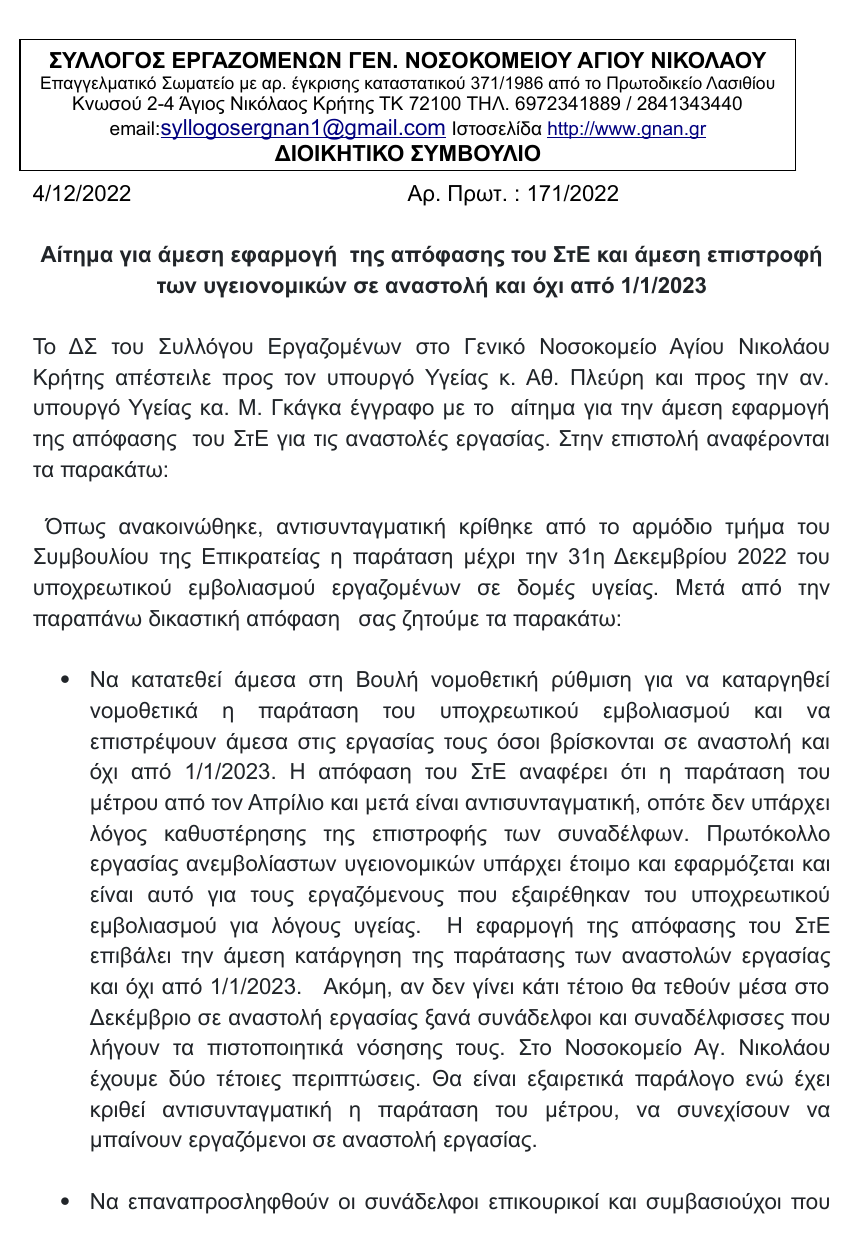 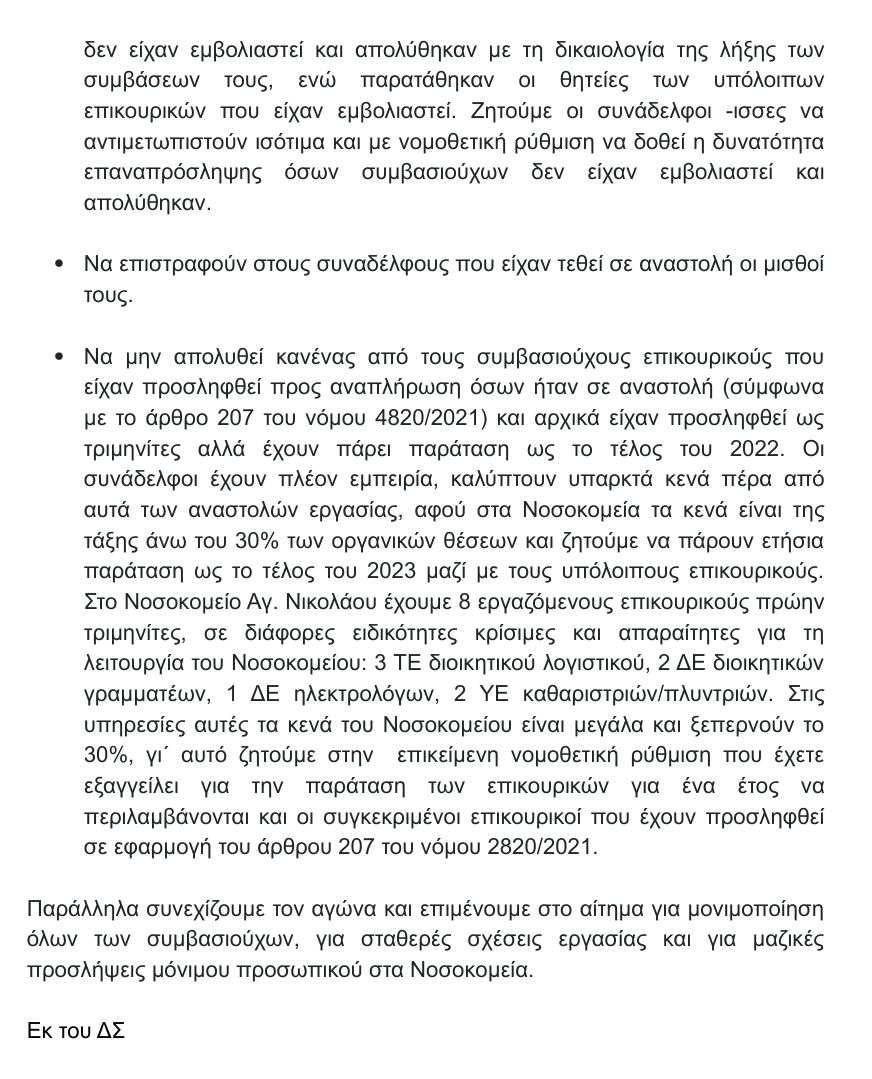 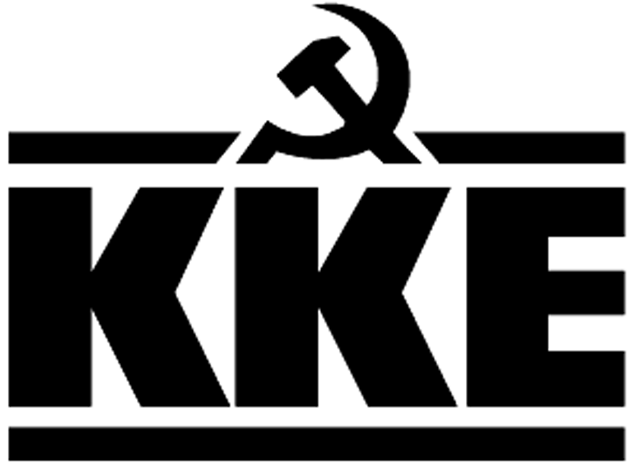 Κοινοβουλευτική ΟμάδαΛεωφ. Ηρακλείου 145, 14231 ΝΕΑ ΙΩΝΙΑ, τηλ.: 2102592213, 2102592105, 2102592258, fax: 2102592097e-mail: ko@vouli.kke.gr, http://www.kke.grΓραφεία Βουλής: 2103708168, 2103708169, fax: 2103707410